Kokouskutsu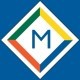 Tutkintomestarit ry	Tutkintomestarit ry:n sääntömääräinen syyskokousAika	Perjantaina 19.11.2021 klo 12.00-13.30Paikka	Hotelli Haaga Central Park (Nuijamiestentie 10, Helsinki)EsityslistaKokouksen avaus.Valitaan kokouksen puheenjohtaja, sihteeri, kaksi pöytäkirjantarkastajaa ja kaksi ääntenlaskijaa.Todetaan kokouksen laillisuus ja päätösvaltaisuus.Hyväksytään kokouksen työjärjestys.Vahvistetaan toimintasuunnitelma, tulo- ja menoarvio sekä jäsenmaksujen suuruudet vuodelle 2022.Valitaan hallituksen puheenjohtaja,kolme (3) hallituksen varsinaista jäsentä erovuoroisten tilalle ja kuusi (6) hallituksen varajäsentä vuodelle 2022.Valitaan yksi toiminnantarkastaja ja yksi varatoiminnantarkastaja.Muut asiatKokouksen päättäminen Tutkintomestarit ryHanna Ojamo puheenjohtajaTutkintomestarit ry	Y-tunnus 2298562-1	www.tutkintomestarit.fi